Calling all  Exhibitors & VendorsYou are invited to the36th Annual Gifted Education ConferenceGiftED: Building a Better TomorrowOctober 20, 2017Drury University, Springfield, MOSee details and REGISTER on the link provided atwww.mogam.org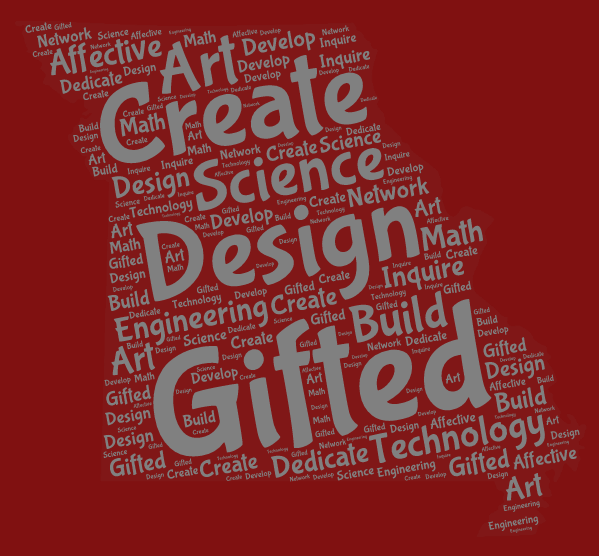 